ACQUISITION DE LOGEMENTS NEUFS PAR LE BIAIS D’UN APPEL A PARTENAIRES PRIVES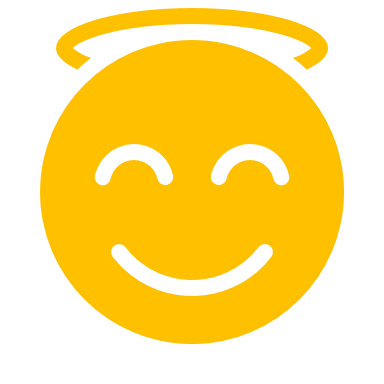 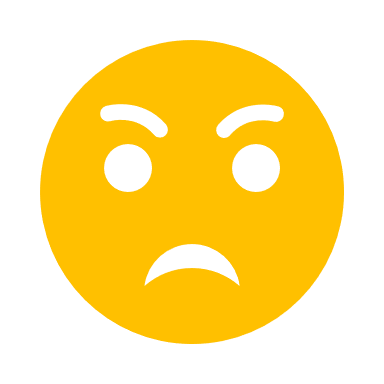 